На основу члана 50. Закона о државним службеницима и члана 4. став 1. Уредбе о  интерном и јавном конкурсу за попуњавање радних места у државним органима оглашава
ИНТЕРНИ КОНКУРС ЗА ПОПУЊАВАЊЕ ИЗВРШИЛАЧКИХ РАДНИХ МЕСТА У МИНИСТАРСТВУ ГРАЂЕВИНАРСТВА, САОБРАЋАЈА И ИНФРАСТРУКТУРЕI Орган у коме се попуњавају радна места: Министарство грађевинарства, саобраћаја и инфраструктуре,  Немањина 22-26, Београд. II Радна места која се попуњавају:1. Радно место за финансијску реализацију пројеката, у звању самостални саветник, Група за реализацију пројеката, Одељење за буџет и финансијско управљање, Сектор за финансије – 1 извршилац;Опис послова: Припрема акта у вези са коришћењем и расподелом средстава везаних за примања и издатке из буџетских средстава и средстава из других извора финансирања; учествује у припреми извештаја о финансијској реализацији пројеката и врши контролу евидентираних уговорених обавеза и средстава финансијског обезбеђења; врши контролу рачуноводствене документације (фактура и друго) у смислу исправности и потпуности и контролу њене усаглашености са уговором; врши контролу потпуности и исправности документације за плаћање достављене од стране сектора; врши послове израде извештаја о напретку реализације капиталних пројеката и завршних извештаја о реализацији капиталних пројеката кроз сагледавање  појединачних и укупних ефеката спровођења пројеката; успоставља и контролише податке у бази капиталних пројеката; врши контролу исправности финансијско-материјалне документације у смислу испуњености услова који су уређени фискалним, рачуноводственим и другим релевантним прописима; припрема документацију за издавање налога за све врсте плаћања, води књигу улазних фактура и контролише пратеће обрасце ради достављања Пореској управи; обавља и друге послове по налогу руководиоца Групе.Услови: Стечено високо образовање из научне области економске науке на основним академским студијама у обиму од најмање 240 ЕСПБ бодова, мастер академским студијама, специјалистичким академским студијама, специјалистичким струковним студијама, односно на основним студијама у трајању од најмање четири година или специјалистичким студијама на факултету, најмање пет година радног искуства у струци, положен државни стручни испит, као и потребне компетенције за обављање послова радног места.2. Руководилац Групе, у звању виши саветник, Група за спровођење јавних набавки, Одељење за јавне набавке, Секретаријат Министарства – 1 извршилац.Опис послова: Руководи и планира рад Групе, пружа стручна упутства, координира и надзире рад државних службеника у Групи; стара се о испуњавању законских услова за покретање поступака јавних набавки; координира припрему годишњег плана јавних набавки и плана набавки на које се Закон о јавним набавкама не примењује и прати спровођење поступка; израђује уговоре и друге акте, прати реализацију аката везаних за интерне процедуре у области јавних набавки и предлаже мере за њихово унапређење; надзире обављање стручних послова и учествује у раду комисија за јавне набавке; обавља послове у вези са поступком заштите права понуђача у складу са прописима из области јавних набавки; пружа стручна упутства из области јавних набавки другим организационим јединицама у Министарству; координира и остварује сарадњу са другим органима и израђује извештаје о пословима у вези са јавним набавкама; прати реализацију плана јавних набавки и набавки на које се Закон о јавним набавкама не примењује; организује вођење евиденције и израду годишњих извештаја о јавним набавкама; учествује у процесима који су у вези са стручним усавршавањем државних службеника у Групи; обавља и друге послове по налогу начелника Одељења.Услови: Стечено високо образовање из научне, односно стручне области у оквиру образовно-научног поља техничко-технолошких или друштвено-хуманистичких наука на основним академским студијама у обиму од најмање 240 ЕСПБ бодова, мастер академским студијама, специјалистичким академским студијама, специјалистичким струковним студијама, односно на основним студијама у трајању од најмање четири године или специјалистичким студијама на факултету, најмање седам година радног искуства у струци, положен државни стручни испит, положен испит за службеника за јавне набавке, као и потребне компетенције за обављање послова радног места.III Место рада: Београд.IV Врста радног односа: радно место попуњава се заснивањем радног односа на неодређено време.V Компетенције које се проверавају у изборном поступку:Сагласно члану 9. Закона о државним службеницима, прописано је да су кандидатима при запошљавању у државни орган, под једнаким условима доступна сва радна места и да се избор кандидата врши на основу провере компетенција. Изборни поступак спроводи се у више обавезних фаза и то следећим редоследом: провера општих функционалних компетенција, провера посебних функционалних компетенција, провера понашајних компетенција и интервју са комисијом.На интерном конкурсу за извршилачка радна места која нису руководећа, не проверавају се опште функционалне и понашајне компетенције, а за радна места која су руководећа не проверавају се опште функционалне компетенције.У свакој фази изборног поступка врши се вредновање кандидата и само кандидат који испуни унапред одређено мерило за проверу одређене компетенције у једној фази изборног поступка може да учествује у провери следеће компетенције у истој или наредној фази.Провера посебних функционалних компетенција: За радно место под редним бројем 1.Посебна функционална компетенција у одређеној области рада - финансијско материјални послови (поступак извршења буџета) – провераваће се путем симулације (усмено).Посебна функционална компетенција за одређено радно место – прописи из делокруга радног места (Закон о порезу на додату вредност) – провераваће се путем симулације (усмено).Посебна функционална компетенција за одређено радно место – процедуре и методологије из делокруга радног места (Интерна процедура којом се ближе уређује припрема, реализација и контрола реализације пројеката у Министарству грађевинарства, саобраћаја и инфраструктуре) – провераваће се путем симулације (усмено).Информације о материјалима за припрему кандидата за проверу посебних функционалних комптенција могу се наћи на интернет презентацији Министарства грађевинарства, саобраћаја инфраструктуре и из других релевантих извора,  (https://mfin.gov.rs/propisi/zakon-o-porezu-na-dodatu-vrednost;https://www.mgsi.gov.rs/sites/default/files/Interna%20procedura%20kojom%20se%20blize%20uredjuje%20priprema%2C%20realizacija%20i%20kontrola%20realizacije%20projekata%20u%20Ministarstvu%20gradjevinarstva%20saobracaja%20i%20infrastrukture%20.PDF)За радно место под редним бројем 2.Посебна функционална компетенција у одређеној области рада – послови из области јавних набавки (методологије за отварање и стручну оцену понуда и доношење одлуке о исходу поступка јавних набавки; методологије за заштиту права у поступку јавних набавки) – провераваће се путем симулације (усмено);Посебна функционална компетенција за одређено радно место – планска документа, прописи и акти из надлежности и организације органа (Закон о планирању и изградњи) – провераваће се путем симулације (усмено);Посебна функционална компетенција за одређено радно место – процедуре и методологије из делокруга радног места (Интерна процедура којом се ближе уређује поступак јавне набавке у Министраству грађевинарства, саобраћаја и инфраструктуре) – провераваће се путем симулације (усмено).Информације о материјалима за припрему кандидата за проверу посебних функционалних комптенција могу се наћи на интернет презентацији Министарства грађевинарства, саобраћаја инфраструктуре и из других релевантих извора, (http://www.parlament.gov.rs/upload/archive/files/cir/pdf/zakoni/2019/2478-19.pdf; https://www.mgsi.gov.rs/sites/default/files/zakon_o_planiranju_i_izgradnji.docx; https://www.mgsi.gov.rs/sites/default/files/Interna%20procedura%20kojom%20se%20blize%20uredjuje%20postupak%20javnih%20nabavki.pdf )Провера понашајних компетенција за радно место под бројем 2:Понашајне компетенције (управљање информацијама; управљање задацима и остваривање резултата; оријентација ка учењу и променама; изградња и одржавање професионалних односа; савесност, посвећеност и интегритет и управљање људским ресурсима) – провераваће се путем психометријских тестова и интервјуа базираног на компетенцијама.Интервју са комисијом: Процена мотивације за рад на радном месту и прихватање вредности државних органа -  провераваће се путем интервјуа са Конкурсном комисијом (усмено).VI Адреса на коју се подноси попуњен образац пријаве за интерни конкурс: Образац пријаве на конкурс шаље се поштом или предаје непосредно на адресу Министарства грађевинарства, саобраћаја и инфраструктуре, Немањина 22-26, 11000 Београд, са назнаком „За интерни конкурс за попуњавање извршилачких радних места”.VII Лице које је задужено за давање обавештења о интерном конкурсу: Радмила Матић, телефон: 011 362 20 64, од 10.00 до 13.00 часова.VIII Датум оглашавања: 27. октобар  2023. године.IX Рок за подношење пријава на интерни конкурс је осам дана и почиње да тече 28. октобра 2023. године и истиче 6. новембра 2023. године.X Пријава на интерни конкурс врши се на Обрасцу пријаве који је доступан на интернет презентацији Службе за управљање кадровима (www.suk.gov.rs) и интернет презентацији Министарства грађевинарства, саобраћаја и инфраструктуре (www.mgsi.gov.rs) и у штампаној верзији на писарници Министарства грађевинарства, саобраћаја и инфраструктуре, Београд, Немањина 22-26.Приликом предаје пријаве на интерни конкурс, пријава добија шифру под којом подносилац пријаве учествује у даљем изборном поступку. Подносилац пријаве се обавештава о додељеној шифри у року од три дана од пријема пријаве, достављањем наведеног податка на начин који је у пријави назначио за доставу обавештења.Напомена: Пример правилно попуњеног обрасца пријаве се може погледати на блогу Службе за управљање кадровима (https://kutak.suk.gov.rs/vodic-za-kandidate) у одељку ,,Образац пријаве”.XI Докази које прилажу кандидати који су успешно прошли фазе изборног поступка пре интервјуа са Конкурсном комисијом: оригинал или оверена фотокопија дипломе којом се потврђује стручна спрема; оригинал или оверена фотокопија доказа о положеном државном стручном испиту за рад у државним органима (кандидати са положеним правосудним испитом уместо доказа о положеном државном стручном испиту, подносе доказ о положеном правосудном испиту); оригинал или оверена фотокопија доказа о положеном испиту за службеника за јавне набавке; оригинал или оверена фотокопија доказа о радном искуству у струци (потврда, решење и други акти којима се доказује на којим пословима, у ком периоду и са којом стручном спремом је стечено радно искуство), оригинал или оверена фотокопија решења о распоређивању или премештају у органу у коме ради или решења да је државни службеник нераспоређен.Сви докази прилажу се у оригиналу или фотокопији која је оверена код јавног бележника (изузетно у градовима и општинама у којима нису именовани јавни бележници, приложени докази могу бити оверени у основним судовима, судским јединицама, пријемним канцеларијама основних судова, односно општинским управама као поверени посао).Као доказ се могу приложити и фотокопије докумената које су оверене пре 1. марта 2017. године у основним судовима, односно општинскоj управи. Законом о општем управном поступку („Службени гласник РС”, број: 18/16) је, између осталог, прописано да су органи у обавези да по службеној дужности, када је то неопходно за одлучивање, у складу са законским роковима, бесплатно размењују, врше увид, обрађују и прибављају личне податке о чињеницама садржаним у службеним евиденцијама, осим ако странка изричито изјави да ће податке прибавити сама. Документи о чињеницама о којима се води службена евиденција су: уверење о положеном државном стручном испиту за рад у државним органима, односно уверење о положеном правосудном испиту и уверење о положеном испиту за службеника за јавне набавке.Потребно је да учесник конкурса у делу Изјава*, у обрасцу пријаве, заокружи на који начин жели да се прибаве његови подаци из службених евиденција. 
XII Рок за подношење доказа: кандидати који су успешно прошли претходне фазе изборног поступка, пре интервјуа са Конкурсном комисијом позивају се да у року од пет радних дана од дана пријема обавештења доставе наведене доказе који се прилажу у конкурсном поступку.
Кандидати који не доставе наведене доказе који се прилажу у конкурсном поступку, односно који на основу достављених или прибављених доказа не испуњавају услове за запослење, писмено се обавештавају да су искључени из даљег изборног поступка. Докази се достављају на адресу Министарства грађевинарства, саобраћаја и инфраструктуре, Београд, Немањина 22-26. XIII Датум и место провере компетенција кандидата у изборном поступку: 
Са кандидатима чије су пријаве благовремене, допуштене, разумљиве, потпуне и који испуњавају услове предвиђене огласом о интерном конкурсу, на основу података наведених у обрасцу пријаве на конкурс, изборни поступак ће се спровести, почев од 9. новембра 2023. године.Провера посебних функционалних компетенција и провера понашајних компетенција  обавиће се у Служби за управљање кадровима, Палата „Србија”, 11070 Нови Београд, Булевар Михајла Пупина 2 (источно крило).Интервју са Конкурсном комисијом обавиће се у  просторијама Министарства грађевинарства, саобраћаја и инфраструктуре, Београд, Немањина 22-26. Кандидати ће о датуму, месту и времену спровођења сваке фазе изборног поступка бити обавештени на контакте (бројеве телефона или електронске адресе), које наведу у својим обрасцима пријава.XIV Државни службеници који имају право да учествују на интерном конкурсу:
На интерном конкурсу могу да учествују само државни службеници  запослени на неодређено време из органа државне управе и служби Владе. Напоменe: Неблаговремене, недопуштене, неразумљиве или непотпуне пријаве биће одбачене.
Интерни конкурс спроводи Конкурсна комисија коју је именовао министар грађевинарства, саобраћаја и инфраструктуре. Овај конкурс се објављује на интернет презентацији и огласној табли Службе за управљање кадровима и интернет презентацији и огласној табли Министарства грађевинарства, саобраћаја и инфраструктуре.Сви изрази, појмови, именице, придеви и глаголи у овом огласу који су употребљени у мушком граматичком роду, односе се без дискриминације и на особе женског пола.	               Д И Р Е К Т О Р	           др Данило Рончевић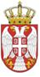 РЕПУБЛИКА СРБИЈАВЛАДАСлужба за управљање кадровима Београд